Publicado en Madrid el 09/12/2022 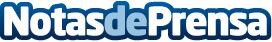 Más de 1.300 inscritos arrancan el concurso WEB3 de tokenización organizado por Brickken y NWC10LabEdwin Mata, CEO y Cofundador de Brickken junto a José Luis Cáceres CEO NWC10, comparten la experiencia de cómo lanzar un security token utilizando tecnología Blockchain. El encuentro de inauguración del concurso recibe más de 1.300 inscritos en su pistoletazo de salida interesados por cómo tokenizar sus ideas y empresasDatos de contacto:Alejandro Rodríguez0034 91 329 17 99Nota de prensa publicada en: https://www.notasdeprensa.es/mas-de-1-300-inscritos-arrancan-el-concurso Categorias: Derecho Emprendedores Criptomonedas-Blockchain Innovación Tecnológica http://www.notasdeprensa.es